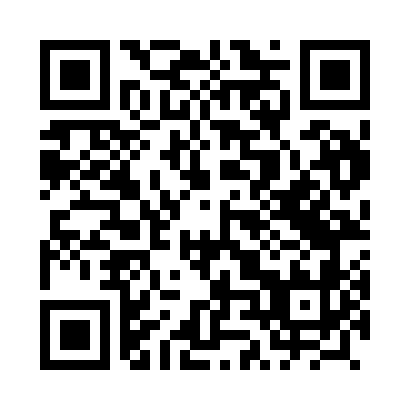 Prayer times for Czystadebina, PolandWed 1 May 2024 - Fri 31 May 2024High Latitude Method: Angle Based RulePrayer Calculation Method: Muslim World LeagueAsar Calculation Method: HanafiPrayer times provided by https://www.salahtimes.comDateDayFajrSunriseDhuhrAsrMaghribIsha1Wed2:355:0112:255:327:5010:062Thu2:324:5912:255:337:5210:093Fri2:284:5712:255:347:5310:124Sat2:254:5612:255:357:5510:155Sun2:214:5412:255:367:5710:186Mon2:184:5212:255:377:5810:217Tue2:144:5112:255:388:0010:248Wed2:114:4912:255:398:0110:279Thu2:104:4712:255:398:0310:3010Fri2:094:4612:255:408:0410:3211Sat2:094:4412:255:418:0610:3312Sun2:084:4212:255:428:0710:3313Mon2:074:4112:255:438:0910:3414Tue2:074:3912:255:448:1010:3515Wed2:064:3812:255:458:1210:3516Thu2:064:3712:255:468:1310:3617Fri2:054:3512:255:468:1510:3718Sat2:054:3412:255:478:1610:3719Sun2:044:3312:255:488:1810:3820Mon2:044:3112:255:498:1910:3821Tue2:034:3012:255:508:2010:3922Wed2:034:2912:255:518:2210:4023Thu2:024:2812:255:518:2310:4024Fri2:024:2712:255:528:2410:4125Sat2:024:2612:255:538:2510:4126Sun2:014:2412:255:548:2710:4227Mon2:014:2312:255:548:2810:4328Tue2:014:2312:265:558:2910:4329Wed2:004:2212:265:568:3010:4430Thu2:004:2112:265:568:3110:4431Fri2:004:2012:265:578:3210:45